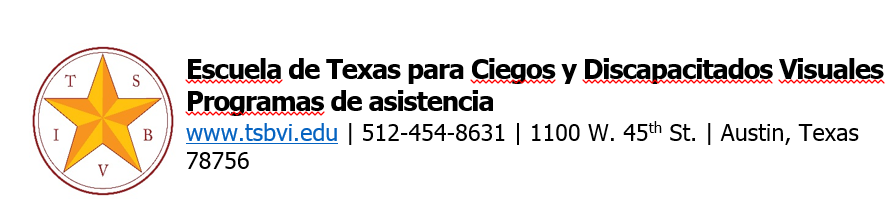 State deaf-blind projects have permission to adapt this letter for use by their own projects. Please include appropriate citation information. For example, "Adapted with permission from [document name, state deaf-blind project name, date (if available)]."¡Bienvenidas, familias! Estamos felices de que el equipo educativo de su hijo le haya solicitado asesoramiento sobre la escuela al Departamento de Asistencia de la Escuela de Texas para Ciegos y Discapacitados Visuales (TSBVI, Texas School for the Blind and Visually Impaired). Para ayudarlo a que se prepare para nuestra conversación, incluimos cierta información sobre el proceso de asesoramiento sobre la escuela. Nos comunicaremos con usted para conversar sobre nuestra visita y para obtener un poco más de información sobre su hijo. En esa ocasión, tendrá la posibilidad de conocer a nuestro asesor educativo y, de ser posible, a nuestro especialista en participación familiar. Ellos le informarán cómo funciona el proceso de asesoramiento sobre la escuela (tema que se aborda muy brevemente en el documento de Preguntas frecuentas adjunto). También será una oportunidad para conocer las formas en que podemos brindarle ayuda, además de asesoramiento.  Algunas de las maneras en que podemos ayudarlo incluyen:Conversaciones sobre cuestiones familiares, la participación comunitaria de su hijo, el programa escolar y las opciones de apoyo relacionadas.Capacitación para su familia.Ayuda para acceder a asistencia económica a fin de cubrir gastos de viaje para participar de conferencias.Analizar la Capacitación de liderazgo familiar. Ayuda para que obtenga más información sobre la educación especial, las organizaciones familiares, las exenciones de Medicaid, los recursos para la transición a la adultez y demás necesidades.Si en algún momento desea hablar con nuestro especialista en participación familiar, por favor no dude en enviarnos un correo electrónico o llamarnos por teléfono. Si su hijo sufre pérdida de visión con o sin otras discapacidades, por favor comuníquese con Rachel Simpson al (512) 206-9418 y en simpsonr@tsbvi.edu. Si su hijo sufre pérdida de visión y de audición, por favor comuníquese con Edgenie Bellah al (512) 206-9423 y en bellahe@tsbvi.edu.¡Estamos ansiosos de poder trabajar con usted!Cyral Miller,Directora de Asistencia de la TSBVI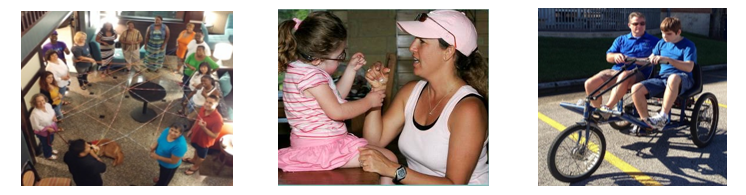 